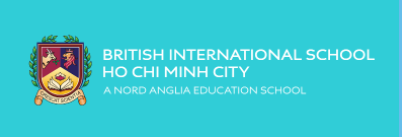 British International School, HCMCThe British International School, Ho Chi Minh City is a Nord Anglia Education School. As the largest international school in Vietnam and a leading international school in South East Asia, we educate over 2,200 students from more than 55 countries. As one school operating from three campus sites in Ho Chi Minh City, the school provides a top quality British style education in first class facilities resourced to the highest level. The National Curriculum for England, IGCSE and the IB Diploma are taught to English-speaking students from the Early Years Foundation Stage to Year 13. The Secondary Campus currently serves around 930 students from age 11-18 and is continuing to grow as larger year groups progress through the school.BIS offers the IB Diploma Programme to an increasing number of highly capable and exceptionally well-motivated Sixth Form students.  Our 2020 cohort of 92 IB Diploma Programme graduates achieved an average score of 38.01 points with 42% students scoring 40 points or more. At IGCSE our students are equally successful. Our 2020 cohort achieved 74% A*/A with almost half being awarded 8 or more A*/A grades  Further information can be obtained from our web site at www.bisvietnam.com     	Nord Anglia Education (NAE) is the world’s leading premium schools organisation, with campuses located across dozens of countries in the Americas, Europe, China, Southeast Asia, India and the Middle East. Together, our schools educate tens of thousands of students from kindergarten through to the end of secondary school. We are driven by one unifying philosophy: we are ambitious for our schools, students, teachers, staff and communities, and we inspire every child who attends an NAE school to achieve more than they ever imagined possible.Every parent wants the best for their child — so do we. NAE schools deliver high quality, transformational education and ensure excellent academic outcomes by going beyond traditional learning. Our global scale enables us to recruit and retain world-leading teachers and to offer unforgettable experiences through global and regional events, while our engaging learning environments ensure all of our students love coming to school.Founded in 1972 in the United Kingdom, the name Nord Anglia reflects the company’s beginnings in the north of England. NAE initially offered learning services such as English-as-a-foreign-language classes and grew during the 1980s by opening full-scale nurseries and kindergartens. In 1992, NAE opened its first international school, the British School of Warsaw. In the 2000s, the company began a strategic focus on premium international schools, with rapid growth in Asia, the Americas, China and across Europe and the Middle East. A truly international organisation, NAE now operates premium international schools worldwide. In July 2019, the company relocated its headquarters from Hong Kong to London, enabling even stronger growth in the future.The school is currently looking to recruit a:Spanish Language Assistant - (Local Hire)Support the teaching and learning of Spanish as a Foreign Language throughout the school, ensuring high-quality educational outcomes for our students.About the DepartmentThe Spanish Department functions within a very vibrant and creative MFL Department at BIS, where French and Chinese are also offered to students. Collaboration and cooperation amongst students and staff are key to its success. The teaching of Spanish takes place in purpose built classrooms which were fully renovated recently to include the very latest technology. Lessons are lively and communicative. Teachers are able to use a significant amount of the target language in lessons. Students are very responsive and open to using foreign languages and they also benefit from conversing regularly with a Spanish foreign language assistant.. Although the Spanish department operates as a small team, it does so in line with other Modern Foreign Languages in the school, under the direction of the Head of MFL. Students tend to opt for a language in Primary and carry on with the language into Secondary, with options to take IGCSE and IBDP examinations.BenefitsWhen you join a NAE school, you join a global community of more than 10,000 people working together to support our students’ success. We offer you unsurpassed opportunities to innovate and develop best practice across our family, to access extensive professional development, and to gain exceptional experience and career development in our schools. At Nord Anglia, you will have opportunities to progress more, learn more, and collaborate more. We offer career and development opportunities that come with being part of our global organisation. NAU unites our team through a vibrant online platform which harnesses the collective expertise of their peers in an exchange of knowledge, ideas and best practice. We also provide extensive online and face-to-face professional development through NAU to ensure that our teachers don’t just maintain their skills, they develop at the cutting edge of educational thinking. The post receives a salary net of personal income tax, plus medical insurance and work visaSelection ProcessThe closing date for application is Wednesday 26th May 2021 although we reserve the right to pursue good applications as soon as we are ready.To Apply for this position please submit an application, CV and recent professional photograph by clicking the ‘Apply’ button.Start Date: August 11th 2021At NAE we are committed to providing a world class, safe, happy environment in which children and young people are able to thrive and learn. We are committed to safeguarding and promoting the welfare of all our pupils irrespective of race, ability, religion, gender or culture. All post holders in regulated activity (having regular unsupervised contact with children) are subject to appropriate national and international vetting procedures including satisfactory criminal record checks from both country of residence/birth and any country of residence within the last 10 years. 